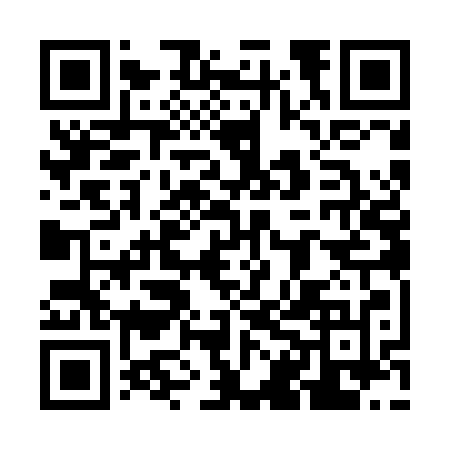 Ramadan times for Rousa, EstoniaMon 11 Mar 2024 - Wed 10 Apr 2024High Latitude Method: Angle Based RulePrayer Calculation Method: Muslim World LeagueAsar Calculation Method: HanafiPrayer times provided by https://www.salahtimes.comDateDayFajrSuhurSunriseDhuhrAsrIftarMaghribIsha11Mon4:314:316:4612:294:086:146:148:2112Tue4:284:286:4312:294:106:166:168:2313Wed4:254:256:4112:294:126:196:198:2614Thu4:224:226:3812:294:146:216:218:2915Fri4:184:186:3512:284:166:236:238:3216Sat4:154:156:3212:284:186:256:258:3417Sun4:114:116:2912:284:206:286:288:3718Mon4:084:086:2612:274:226:306:308:4019Tue4:054:056:2312:274:236:326:328:4320Wed4:014:016:2012:274:256:356:358:4521Thu3:583:586:1812:274:276:376:378:4822Fri3:543:546:1512:264:296:396:398:5123Sat3:503:506:1212:264:316:426:428:5424Sun3:473:476:0912:264:326:446:448:5725Mon3:433:436:0612:254:346:466:469:0026Tue3:393:396:0312:254:366:486:489:0327Wed3:353:356:0012:254:386:516:519:0628Thu3:313:315:5712:254:396:536:539:1029Fri3:283:285:5412:244:416:556:559:1330Sat3:243:245:5112:244:436:586:589:1631Sun4:194:196:491:245:458:008:0010:191Mon4:154:156:461:235:468:028:0210:232Tue4:114:116:431:235:488:048:0410:263Wed4:074:076:401:235:508:078:0710:304Thu4:034:036:371:225:518:098:0910:335Fri3:583:586:341:225:538:118:1110:376Sat3:543:546:311:225:558:148:1410:417Sun3:493:496:281:225:568:168:1610:448Mon3:443:446:261:215:588:188:1810:489Tue3:403:406:231:216:008:218:2110:5210Wed3:353:356:201:216:018:238:2310:56